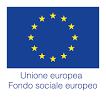 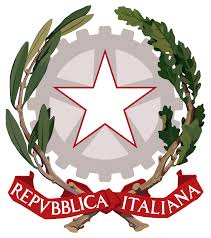 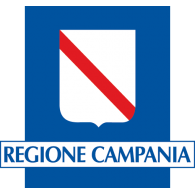 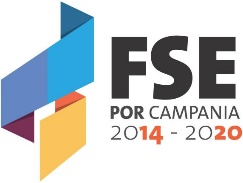 D.D. N. 753 DEL 30/10/2017-D.D. N.964 DEL 27/11/2017-" AVVISO PUBBLICO PER LA REALIZZAZIONE DI AZIONI DI ACCOMPAGNAMENTO AL LAVORO ESPERIENZA DI FORMAZIONE E INCENTIVI ALL' OCCUPAZIONE". FAQ AL 21/02/201856. Si chiede delucidazione per la compilazione dei modelli B per le Imprese, nel caso in cui l’impresa voglia  ospitare per la work experience (Azione B) più profili professionali è necessario compilare un unico modello B1, o tanti modelli quanti sono i profili professionali richiesti?Compilare un unico modello con l’indicazione dei diversi profili professionali da coinvolgere57.  Si chiede se gli ex percettori di sostegno al reddito (NASPI) possono partecipare all’Avviso?Vedi risposta alla FAQ n.ro 5058.  In merito alla sede presente in Regione Campania , si chiede di sapere quando la stessa debba essere presente nel territorio campano.La sede deve essere presente nella Regione Campania al momento dell’erogazione del finanziamento.59. In riferimento all'Art. 1 dell'Avviso dove viene stabilito che per l'AZIONE C sono incentivabili le assunzioni con contratto a tempo indeterminato o determinato di almeno 24 mesi si richiede se le assunzioni con apprendistato professionalizzante o contratto di mestiere rientrano tra quelle finanziabili;NO60.In riferimento all'Art. 3 dell'Avviso cosi come modificato con il D.D. 964 dove è previsto il vincolo di svolgimento delle attività e delle assunzioni presso le sedi operative site nel territorio della Regione Campania, si chiede in quale momento tale sede debba essere presente nel territorio campano.Vedi FAQ 5861. In riferimento ai requisiti dei destinatari si chiede se un lavoratore che abbia fruito di un tirocinio nell’ambito del Programma Ricollocami – Garanzia Over possa aderire al Programma FILA beneficiando della misura dell’accompagnamento al lavoro nonché dell’Azione C.NO vedi indirizzi operativi e FAQ precedenti62. Dal sito Cliclavoro dove sono registrata mi è arrivato un avviso in bacheca e vorrei delle informazioni al riguardo .L’avviso di riferimento è quello approvato con D.D. n.753 del 30/10/2017 pubblicato sul BURC n. 79 del 30/10/2017 modificato con D.D. n 964 del 27/11/2017. Tutte le informazioni sono presenti sul sito istituzionale della Regione Campania www.regione.campania.it, nella sezione dedicata al FSE 2014/2020.